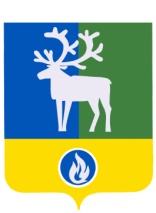 ПРОЕКТБЕЛОЯРСКИЙ РАЙОНХАНТЫ-МАНСИЙСКИЙ АВТОНОМНЫЙ ОКРУГ – ЮГРААДМИНИСТРАЦИЯ БЕЛОЯРСКОГО РАЙОНАПОСТАНОВЛЕНИЕот                           2021 года                                                                                                        №                                                                                                     Об утверждении порядка формирования перечня управляющих организаций для управления многоквартирным домом, расположенным на территории городского поселения Белоярский, в отношении которого собственниками помещений в многоквартирном доме не выбран способ управления таким домом или выбранный способ управления не реализован, не определена управляющая организация и порядка принятия решения по определению управляющей организацииВ соответствии с частью 17 статьи 161 Жилищного кодекса Российской Федерации, Федеральным законом от 6 октября 2003 года № 131-ФЗ «Об общих принципах организации местного самоуправления в Российской Федерации», Постановлением Правительства Российской Федерации от 21 декабря 2018 года  № 1616 «Об утверждении Правил определения управляющей организации для управления многоквартирным домом, в отношении которого собственниками помещений в многоквартирном доме не выбран способ управления таким домом или выбранный способ управления не реализован, не определена управляющая организация» п о с т а н о в л я ю:1. Утвердить: 1.1. Порядок формирования перечня управляющих организаций для управления многоквартирным домом, расположенным на территории городского поселения Белоярский, в отношении которого собственниками помещений в многоквартирном доме не выбран способ управления таким домом или выбранный способ управления не реализован, не определена управляющая организация согласно приложению 1 к настоящему постановлению. 1.2. Порядок принятия решения по определению управляющей организации для управления многоквартирным домом, расположенным на территории городского поселения Белоярский, в отношении которого собственниками помещений в многоквартирном доме не выбран способ управления таким домом или выбранный способ управления не реализован, не определена управляющая организация согласно приложению 2 к настоящему постановлению. 2. Опубликовать настоящее постановление в газете «Белоярские вести. Официальный выпуск», разместить на официальном сайте органов местного самоуправления Белоярского района в информационно-телекоммуникационной сети «Интернет».3. Настоящее постановление вступает в силу после его официального опубликования.4. Контроль за выполнением постановления оставляю за собой.И.О. главы Белоярского района                                                                                   А.В.Ойнец     Приложение 1 к постановлению администрации Белоярского района от                           2021 года № ____Порядок формирования перечня управляющих организаций для управления многоквартирным домом, расположенным на территории городского поселения Белоярский, в отношении которого собственниками помещений в многоквартирном доме не выбран способ управления таким домом или выбранный способ управления не реализован, не определена управляющая организация1. Настоящий Порядок формирования перечня управляющих организаций для управления многоквартирным домом, расположенным на территории городского  поселения Белоярский, в отношении которого собственниками помещений в многоквартирном доме не выбран способ управления таким домом или выбранный способ управления не реализован, не определена управляющая организация (далее - Перечень организаций) разработан в соответствии с постановлением Правительства Российской Федерации от 21.12.2018 № 1616 «Об утверждении Правил определения управляющей организации для управления многоквартирным домом, в отношении которого собственниками помещений в многоквартирном доме не выбран способ управления таким домом или выбранный способ управления не реализован, не определена управляющая организация, и о внесении изменений в некоторые акты Правительства Российской Федерации». 2. Структурное подразделение органа местного самоуправления, ответственное за формирование и ведение Перечня организаций является управления жилищно-коммунального хозяйства администрации Белоярского района (далее - Уполномоченный орган). 3. Уполномоченный орган размещает Перечень организаций на официальном сайте органа местного самоуправления в информационно - телекоммуникационной сети «Интернет» и в государственной информационной системе жилищно - коммунального хозяйства. 4. В Перечень организаций включаются управляющие организации, предоставившие в Уполномоченный орган заявление о включении в Перечень организаций согласно приложению 1 к настоящему порядку, и (или) управляющие организации, признанные участниками открытого конкурса по отбору управляющей организации для управления многоквартирным домом, расположенным на территории городского поселения Белоярский, в соответствии с протоколом рассмотрения заявок на участие в конкурсе по отбору управляющей организации для управления многоквартирным домом, предусмотренным Правилами проведения органом местного самоуправления открытого конкурса по отбору управляющей организации для управления многоквартирным домом, утвержденными постановлением Правительства Российской Федерации от 6 февраля 2006 года № 75 «О порядке проведения органом местного самоуправления открытого конкурса по отбору управляющей организации для управления многоквартирным домом» (далее - протокол рассмотрения заявок на участие в конкурсе), одним из условий участия в котором является согласие управляющей организации на включение в Перечень организаций, представляемое в порядке, предусмотренном указанными Правилами проведения органом местного самоуправления открытого конкурса по отбору управляющей организации для управления многоквартирным домом. 5. Управляющие организации включаются в Перечень организаций в хронологическом порядке в соответствии с датой подачи управляющими организациями заявлений о включении их в Перечень организаций или датой составления протокола рассмотрения заявок на участие в конкурсе. 6. Перечень организаций подлежит актуализации не реже чем один раз в пять лет, а также в срок, не превышающий три рабочих дней со дня наступления следующих событий: а). аннулирование лицензии управляющей организации, включенной в Перечень организаций, на осуществление предпринимательской деятельности по управлению многоквартирными домами;б) истечение срока действия лицензии управляющей организации, включенной в Перечень организаций, на осуществление предпринимательской деятельности по управлению многоквартирными домами при отсутствии решения о продлении срока действия лицензии, принятого лицензирующим органом в соответствии с пунктом 17 Положения о лицензировании предпринимательской деятельности по управлению многоквартирными домами, утвержденного постановлением Правительства Российской Федерации от 28 октября 2014 года № 1110 «О лицензировании предпринимательской деятельности по управлению многоквартирными домами»; в) поступление заявления управляющей организации о включении ее в Перечень организаций;г)  составление протокола рассмотрения заявок на участие в конкурсе; д)  поступление заявления управляющей организации об исключении ее из Перечня организаций. 7. Для включения в Перечень организаций управляющая организация направляет в Уполномоченный орган заявление о включении её в Перечень организаций одним из следующих способов: а) почтовым отправлением по адресу: управление жилищно-коммунального хозяйства администрации Белоярского района, улица Центральная, д. 9, 3 этаж, город Белоярский, Ханты-Мансийский автономный округ - Югра, Тюменская область 628162; б) при личном обращении в Уполномоченный орган по указанному адресу:график работы:понедельник - пятница: с 09.00 до 18.00 час.;перерыв на обед: с 13.00 до 14.00 час.;выходной: суббота, воскресенье; контактные телефоны: 8 (34670) 2-38-04, 2-13-99.в) в электронном виде на электронную почту e-mail: IvanovIV@admbel.ru.8. Заявление управляющей организации о включении в Перечень организаций регистрируется в системе электронного документооборота. 9. Срок рассмотрения заявления о внесении управляющей организации в Перечень организаций не должен превышать трех рабочих дней со дня регистрации. 10. Решение о включении управляющей организации в Перечень организаций оформляется постановлением администрации городского поселения Белоярский. 11. Информация о внесении управляющей организации в Перечень организаций размещается Уполномоченным органом на официальном сайте администрации городского поселения Белоярский в информационно - телекоммуникационной сети «Интернет» и в государственной информационной системе жилищно - коммунального хозяйства не позднее трех рабочих дней со дня принятия решения о включении управляющей организации в Перечень организаций. 12. Управляющие организации извещаются о включении в Перечень организаций в течение трех рабочих дней со дня принятия решения о включении управляющих организаций в Перечень организаций посредством направления информации по адресу фактического нахождения управляющей организации, указанного в заявлении.Приложение к Порядку формирования перечня управляющих организаций для управления многоквартирным домом, расположенным на территории городского поселения Белоярский, в отношении которого собственниками помещений в многоквартирном доме не выбран способ управления таким домом или выбранный способ управления не реализован, не определена управляющая организация (Форма)В администрацию городского поселения Белоярскийот__________________________________________________________________________________________________________________________  (организационно-правовая форма, наименование организация, ОГРН, ИНН)Адрес (место нахождения):__________________________________________________________________________________________________________Телефон:___________________________________ЗАЯВЛЕНИЕо включении управляющей организациив Перечень организаций для управления многоквартирным домом,в отношении которого собственниками помещений в многоквартирном домене выбран способ управления таким домом или выбранный способ управления не реализован, не определена управляющая организацииПрошу включить в Перечень организаций для управления многоквартирным домом, в отношении которого собственниками помещений в многоквартирном доме не выбран способ управления таким домом или выбранный способ управления не реализован, не определена управляющая организация_____________________________________________________________________________(полное наименование управляющей организации)Номер лицензии:_________________________________________________________Идентификационный номерналогоплательщика (ИНН):________________________________________________Основной государственныйрегистрационный номер (ОГРН)____________________________________________Юридический адрес лицензиата(с указанием почтового индекса):___________________________________________________________________________________________________________________Количество МКД в управлении:___________________________________________Контактный телефон и е-mai1:_____________________________________________________________________________________________________________________(полное наименование управляющей организации)дает согласие на включение в Перечень организаций для управления многоквартирным домом, в отношении которого собственниками помещений в многоквартирном доме не выбран способ управления таким домом или выбранный способ управления не реализован, не определена управляющая организация, в соответствии с постановлением Правительства Российской Федерации от 21 декабря 2018 года № 1616 «Об утверждении Правил определения управляющей организации для управления многоквартирным домом, в отношении которого собственниками помещений в многоквартирном доме не выбран способ управления таким домом или выбранный способ управления не реализован, не определена управляющая организация, и о внесении изменений в некоторые акты Правительства Российской Федерации».Заявление составлено   «   »    _____________ 20       г.Руководитель организации   ______________                   ________________________                                                        (подпись)                             (Фамилия, имя, отчество)Заявление принято       «   »    _____________  20       г.    ____ч.  ____мин.Приложение 2 к постановлению администрации Белоярского района от                           2021 года № ____Порядок принятия решения по определению управляющей организации для управления многоквартирным домом, расположенным на территории городского поселения Белоярский, в отношении которого собственниками помещений в многоквартирном доме не выбран способ управления таким домом или выбранный способ управления не реализован, не определена управляющая организация1. Решение по определению управляющей организации для управления многоквартирным домом, расположенным на территории городского поселения Белоярский, в отношении которого собственниками помещений в многоквартирном доме не выбран способ управления таким домом или выбранный способ управления не реализован, не определена управляющая организация (далее - решение об определении управляющей организации) принимается администрацией городского поселения Белоярский и оформляется соответствующим постановлением администрации городского поселения Белоярский. 2. Структурным подразделением органа местного самоуправления, ответственным за подготовку решения об определении управляющей организации является управление жилищно-коммунального хозяйства администрации Белоярского района (далее - Уполномоченный орган). 3. Уполномоченный орган принимает решение об определении управляющей организации в срок не более трех рабочих дней со дня поступления в Уполномоченный орган информации о многоквартирном доме, в отношении которого: а) собственниками помещений не выбран способ управления многоквартирным домом в порядке, установленном Жилищным кодексом Российской Федерации; б) собственниками помещений выбранный способ управления многоквартирным домом не реализован;в)  не определена управляющая организация. 4. В решении об определении управляющей организации указывается: а) полное наименование управляющей организации, основной государственный регистрационный номер, номер лицензии на осуществление деятельности по управлению многоквартирными домами, адрес местонахождения управляющей организации; б) адрес многоквартирного дома; в) перечень работ и (или) услуг по управлению многоквартирным домом, услуг и работ по содержанию и ремонту общего имущества в многоквартирном доме, устанавливаемый в зависимости от конструктивных и технических параметров многоквартирного дома, включая требования к объемам, качеству, периодичности каждой из таких работ и услуг, сформированный из числа работ и услуг, указанных в минимальном перечне услуг и работ, необходимых для обеспечения надлежащего содержания общего имущества в многоквартирном доме, утвержденном постановлением Правительства Российской Федерации от 3 апреля 2013 года № 290 «О минимальном перечне услуг и работ, необходимых для обеспечения надлежащего содержания общего имущества в многоквартирном доме, и порядке их оказания и выполнения»; г) размер платы за содержание жилого помещения, равный размеру платы за содержание жилого помещения, установленному администрацией Белоярского района. 5. При определении управляющей организации Уполномоченный орган:а) выбирает из Перечня управляющих организаций для управления многоквартирным домом, расположенным на территории городского поселения Белоярский, в отношении которого собственниками помещений в многоквартирном доме не выбран способ управления таким домом или выбранный способ управления не реализован, не определена управляющая организация (далее – Перечень организаций) управляющую организацию, осуществляющую управление на основании решения об определении управляющей организации меньшим количеством многоквартирных домов относительно других управляющих организаций, включенных в Перечень организаций;б) определяет управляющую организацию в соответствии с очередностью расположения в перечне организаций в случае, если 2 и более управляющие организации управляют на основании решения об определении управляющей организации равным количеством многоквартирных домов.6. В качестве управляющей организации для управления многоквартирным домом решением об определении управляющей организации не может быть определена управляющая организация, если:а) собственники помещений в таком многоквартирном доме ранее приняли решение о расторжении договора управления многоквартирным домом с этой управляющей организацией;б) сведения о таком многоквартирном доме были исключены из реестра лицензий в период осуществления деятельности по управлению таким многоквартирным домом этой управляющей организацией.7. Управляющая организация, определенная решением об определении управляющей организации для управления хотя бы одним многоквартирным домом, вправе подать в Уполномоченный орган заявление об исключении из перечня организаций, на основании которого она подлежит исключению из Перечня организаций. 8. Уполномоченный орган: а) в течение одного рабочего дня со дня принятия решения об определении управляющей организации размещает его на официальном сайте органа местного самоуправления в информационно-телекоммуникационной сети «Интернет» и государственной информационной системе жилищно-коммунального хозяйства, а также направляет решение об определении управляющей организации в Службу жилищного и строительного надзора Ханты-Мансийского автономного округа - Югры; б) в течение пяти рабочих дней со дня принятия решения об определении управляющей организации направляет его собственникам помещений в многоквартирном доме, а в случае определения управляющей организации решением об определении управляющей организации в связи с отсутствием договора управления многоквартирным домом, подлежащего заключению застройщиком с управляющей организацией в соответствии с частью 14 статьи 161 Жилищного кодекса Российской Федерации, - лицам, принявшим от застройщика (лица, обеспечивающего строительство многоквартирного дома) после выдачи ему разрешения на ввод многоквартирного дома в эксплуатацию помещения в этом доме по передаточному акту или иному документу о передаче. 9. Осуществление управления многоквартирным домом управляющей организацией, определенной решением об определении управляющей организации, не является основанием для не проведения открытого конкурса по отбору управляющей организации для управления многоквартирным домом в случаях, для которых проведение такого конкурса предусмотрено Жилищным кодексом Российской Федерации.